   VNITŘNÍ ŘÁD ŠKOLNÍHO KLUBUZákladní škola Slezská Ostrava, Škrobálkova 51,příspěvková organizace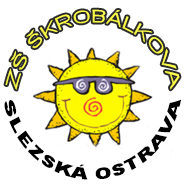 Vnitřní řád školního klubuPoslání školního klubuŠkolní klub podobně je školská zařízení pro zájmové vzdělávání a poskytuje zájmové vzdělávání žákům jedné nebo několika škol podle vlastního školního vzdělávacího programu, vycházejíce ze zájmů a potřeb jednotlivých žáků. Školní klub se ve své činnosti řídí zejména vyhláškou č. 74/2005 Sb., o zájmovém vzdělávání, v platném znění. Školní klub tvoří ve dnech školního vyučování mezistupeň mezi výukou ve škole a výchovou v rodině. Hlavním posláním školního klubu je zabezpečení zájmové činnosti, odpočinku a rekreace žáků, částečně také dohledu nad žáky. I. Práva a povinnosti žáků a jejich zákonných zástupců ve školním klubu a podrobnosti o pravidlech vzájemných vztahů s pedagogickými pracovníkyPráva a povinnosti žáků a zákonných zástupců Práva a povinnosti žáků a jejich zákonných zástupců jsou vymezeny ustanovením školského zákona. Na žáky a zákonné zástupce se vztahuje školní řád. Vnitřní řád školního klubu upravuje zejména práva a povinnosti žáků a zákonných zástupců vzhledem ke specifickým podmínkám zájmového vzdělávání. Pokud žák nebo zákonný zástupce narušuje opakovaně řád a činnost ŠK, může ředitelka školy rozhodnout o vyloučení žáka ze ŠK.Žáci mají právo:účastnit se všech činností a aktivit ŠK,seznamovat se s aktivitami vedoucími ke smysluplnému trávení volného času, které jsou nabízeny zejména formou her a spontánních činností využívat zařízení a vybavení ŠK za stanovených podmínek vhodným způsobem vyjadřovat své názory, aniž by byl za ně jakýmkoli způsobem trestán požádat vychovatelku/le ŠK o pomoc při řešení problému na informace a poradenskou pomoc v záležitostech týkajících se výchovy a vzdělávání,  na ochranu před jakoukoli formou diskriminace, násilí a sociálně patologických jevů,Žáci jsou povinni:dodržovat vnitřní řád ŠK, předpisy a pokyny školy k ochraně zdraví a bezpečnosti, s nimiž byli seznámeni,plnit pokyny pedagogických pracovníků školy vydané v souladu s právními předpisy a vnitřním řádem školního klubu, chovat se tak, aby neohrozili zdraví svoje ani jiných osob,  své chování a jednání ve školním klubu a na akcích pořádaných ŠK usměrňovat tak, aby nesnižovali důstojnost svou, svých spolužáků, zaměstnanců školy a lidí, se kterými přijdou do styku,zjistí-li ztrátu či poškození osobní věci, tuto skutečnost neprodleně ohlásit vychovatelce školního klubu, chodit do školního klubu podle přihlášky (zápisní lístek) a účastnit se činností organizovaných ŠK,zacházet s vybavením školní družiny šetrně, udržovat své místo i ostatní prostory školní družiny v čistotě a pořádku, chránit majetek před poškozením,žák chodí vhodně a čistě upraven a oblečen, s ohledem na plánované činnosti,ztráty věcí hlásí žáci neprodleně vychovatelce,během vycházky a pobytu venku mají žáci své oblečení a aktovky uložené v šatně. Oblečení (kšiltovky, přezůvky, tepláky apod.) mají žáci podepsané. Za mobilní telefony a přinesené hračky ŠK neručí.Pokud žák opakovaně nenavštěvuje ŠK nebo porušuje svým chováním činnost ŠK (neslušné, hrubé chování, fyzické ubližování dětem a ohrožování zdraví ostatních účastníků nebo úmyslné ničení vnitřního vybavení ŠK), ale také z důvodu opakovaného pozdního vyzvedávání žáka ze ŠK nebo neuhrazení stanovené úplaty za ŠK v daném termínu, může být rozhodnutím ředitele školy ze ŠK vyloučen. Zákonní zástupci mají právo:přihlásit své dítě do ŠK předáním vyplněné a podepsané přihlášky (zápisní lístek) vychovatelce,odhlásit své dítě ze ŠK, a to i v průběhu školního roku vyplněním odhlášky a předáním vedoucí vychovatelce,být informováni o činnosti ŠK, obracet se na vychovatelky se svými náměty, podněty případně stížnostmi,být vychovatelkou informováni o činnosti žáka a o jeho chování v době pobytu v ŠK,v případě nespokojenosti obrátit se na vedoucí vychovatelku nebo na ředitele školy. Zákonní zástupci jsou povinni:přihlásit žáka do ŠK odevzdáním písemné přihláškyseznámit se s vnitřním řádem ŠK, což stvrdí svým podpisem na písemné přihlášce do ŠK omluvit žáka ze ŠK nejpozději do 3 kalendářních dnů od počátku nepřítomnosti, přičemž omluvit žáka ze ŠK je možné i přes třídního učitele, zajistit odchod žáka ze ŠK během provozní doby ŠK v čase po obědě do 15.00 a poté od 17.00 do 18.00 hodin, v případě plánované akce vždy podle předem stanoveného času, informovat vychovatelku/le o změně zdravotní způsobilosti, zdravotních obtížích žáka nebo jiných závažných skutečnostech, které by mohly mít vliv na jeho zapojení do činnosti družiny, oznamovat neprodleně údaje, které jsou podstatné pro průběh vzdělávání a výchovy nebo bezpečnost žáka, a změny v těchto údajích, respektovat ustanovení školního řádu a vnitřního řádu školní družiny a pokyny vychovatelek vydané v souladu s právními předpisy, školním řádem a vnitřním řádem školní družiny.Vychovatelka/l je v kontaktu s třídními učiteli, výchovnou poradkyní a zákonnými zástupci. Úzce s nimi spolupracuje.II. Provoz a vnitřní režim ŠKPřihlašování a odhlašování do ŠK Zákonný zástupce přihlašuje své dítě do školního klubu podáním řádně vyplněné (tzn., že vyplní všechny požadované údaje) a podepsané přihlášky (zápisní lístek), kterou předá přímo vychovatelce. Každou trvalou změnu oproti údajům uvedeným v přihlášce (zejména odchod s jinou osobou, změnu doby odchodu, změnu v docházce do zájmového kroužku) musí zákonný zástupce písemně ohlásit vychovatelce. Mimo stanovenou dobu na zápisovém lístku může být žák uvolněn pouze na písemnou žádost zákonného zástupce opatřenou celým jménem žáka, datem, dobou odchodu a podpisem. Na telefonické žádosti nebude brán zřetel. Odhlášení žáka z docházky do ŠK provádí zákonný zástupce písemně, na odhlašovací formulář uvede poslední den pobytu žáka v ŠK. Pokud je žák odhlášen v průběhu měsíce, poplatek za ŠK se nevrací. Žák může být na základě vychovatelkou/lem podaného návrhu ředitelce školy ze ŠK vyloučen, a to zejména za hrubé porušování vnitřního řádu ŠK (neslušné, hrubé chování, fyzické ubližování dětem a ohrožování zdraví ostatních účastníků nebo úmyslné ničení vnitřního vybavení ŠK), ale také z důvodu opakovaného pozdního vyzvedávání žáka ze ŠK nebo neuhrazení stanovené úplaty za ŠK vdaném termínu. O vyloučení rozhodne ředitelka školy. Úplata za pobyt ve školním klubuPoplatky upravuje: „Směrnice ke stanovení výše úplaty za pobyt ve školním klubu“.Platba je prováděna měsíčně ve výši 50 Kč, popřípadě na delší období. Platba se provádí v hotovosti u vedoucího vychovatele nejpozději do 25. dne v měsíci na daný měsíc, resp. přímou platbou na sekretariátě školy. V případě neplacení může být účastník vyřazen ze zájmového vzdělávání – podmínky vyřazení upravuje směrnice. Pobíratelé hmotné nouze jsou od úplaty osvobozeni a však hmotnou nouzi dokládají za stejných podmínek jako platící žáci.Snížení nebo prominutí úplaty za pobyt účastníka ve školní družině: viz „Směrnice ke stanovení výše úplaty za pobyt ve školní družině„.Provoz a režim Ke své činnosti využívá ŠK prostory v budově školy včetně školního hřiště, tělocvičny a další školní místnosti. Odpolední provoz začíná v 15.00, 17.00 hod. a končí v 18.00 hod. Vychovatelé si žáky přebírají po skončení odpolední vyučování u vstupu hlavních dveří školní družiny.Vychovatelka/l předá dítě pouze osobám uvedeným v přihlášce (zápisní lístek) nebo osobě, kterou písemně pověří zákonný zástupce dítěte. Při nevyzvednutí žáka do ukončení provozní doby ŠK (18.00 hod.) kontaktuje vychovatelka/l telefonicky zákonného zástupce. V případě jeho nedostupnosti informuje ředitelku školy nebo jeho zástupce. Vymezí se doba čekání, v krajním případě se souhlasem ředitelky školy nebo její zástupkyně vychovatelka/l uvědomí Městskou policii. Opakované pozdní vyzvedávání žáka ze ŠK projedná ředitelka školy se zákonnými zástupci, případně se zřizovatelem. Tuto skutečnost může nahlásit ředitelka i na příslušný odbor péče o dítě. Školní klub realizuje výchovně vzdělávací činnost ve výchově mimo vyučování zejména formou odpočinkových, rekreačních a zájmových činností; umožňuje žákům přípravu na vyučování, psaní domácích úkolů je, po dohodě se zákonnými zástupci, možné.Pitný režim pro žáky zajišťuje vychovatelka/l pro své oddělení odběrem nápojů ve školní jídelně.III. Podmínky bezpečnosti a ochrany zdraví žákůPři pobytu v ŠK se žáci řídí pokyny vychovatelky, vnitřním řádem ŠK a školním řádem. Za žáka, který byl ve škole a do ŠK se nedostavil, vychovatelka/l neodpovídá.Žáci dbají na ochranu před úrazy, upozorňují na násilí, projevy nevhodného chování a jiné negativní jevy.Všichni žáci se chovají při pobytu ve škole, ŠK i prostorech mimo školu tak, aby neohrozili zdraví a majetek svůj ani jiných osob. Pokud ŠK pro svoji činnost využívá odborné učebny (např. tělocvičnu, cvičnou kuchyňku atd.), řídí se příslušnými řády pro tyto učebny. Žáci přihlášení do ŠK jsou poučeni o BOZP a záznam o tomto poučení je proveden v přehledu výchovně vzdělávací práce.Každý úraz nebo poranění je nutné ihned hlásit vychovatelce/li, která/rý zajistí ošetření žáka a informuje zákonného zástupce, úraz zapíše do knihy úrazů.V případě onemocnění žáka během pobytu v ŠK kontaktuje vychovatelka/l telefonicky zákonného zástupce, který zajistí odchod žáka z oddělení. Žák odchází ze ŠK jen s vědomím vychovatelky/le. IV. Podmínky zacházení s majetkem školy nebo školského zařízení ze strany dětí, žáků a studentů U každého svévolného poškození nebo zničení majetku školy či osob je vyžadována úhrada od rodičů žáka, který poškození způsobil. Při závažnější škodě nebo nemožnosti vyřešit náhradu škody s rodiči je vznik škody hlášen Policii ČR, případně orgánům sociální péče.V.  Ochrana účastníků před sociálně patologickými jevy a před projevy diskriminace, nepřátelství nebo násilíVychází z preventivního programu školy a Školního řádu školy.Vychovatelé jednotlivých oddělení sledují možné zneužívání návykových látek a ostatní projevy rizikového chování – šikanu, vandalismus, rasismus. Při zjištění některých jevů, tuto skutečnost neprodleně řeší s výchovným poradcem a vedením školy.Vychovatelé zajišťují spolupráci s rodiči (zákonnými zástupci) v oblasti prevence, informují je o preventivním programu školy a dalších aktivitách.Účastníkům je během pobytu ve školní družině a akcí, které školní družina pořádá, zakázáno užívání a distribuce návykových látek – cigaret, alkoholu, omamných a psychotropních látek.Dále jsou zakázány projevy šikanování – fyzické a psychické násilí, ponižování, omezování osobní svobody, kterého by se dopouštěli jednotlivci nebo skupiny účastníků.Krádežím se snažíme předcházet preventivními opatřeními (uzamykání cenných věcí v místnostech, resp. skříňkách v době pobytu účastníka mimo místnost, resp. budovu). Další podrobnosti jsou uvedeny ve školním řádu. Vychovatelka oznamuje případné ztráty a krádeže vedení školy a zákonným zástupcům účastníka.V prostorách ŠD je účastníkům zakázáno pořizovat snímky a dělat videonahrávky, pokud by tato činnost nebyla v souladu s požadavky směrnice EU o GDPR. Přístup na internet na PC ve škole je možný jen za dohledu vychovatelů, a to na programy a stránky, které kontrolují a povolují vychovatelé.Závěrečná ustanovení Případné stížnosti mohou zákonní zástupci řešit s vedoucím vychovatelem, zástupcem ředitele školy či podat stížnost ředitelce školy. Pokud žák opakovaně nenavštěvuje ŠK nebo porušuje svým chováním činnost ŠK (neslušné, hrubé chování, fyzické ubližování dětem a ohrožování zdraví ostatních účastníků nebo úmyslné ničení vnitřního vybavení ŠK), ale také z důvodu opakovaného pozdního vyzvedávání žáka ze ŠK nebo neuhrazení stanovené úplaty za ŠK v daném termínu, může být rozhodnutím ředitelky školy ze ŠK vyloučen. V Ostravě, dne 1.9. 2019				…………………………. 							  Mgr. Natalija Čertanova                      		 						 ředitelka školyNázev organizace: Základní škola Slezská Ostrava, Škrobálkova 51,příspěvková organizaceSídlo organizace: Škrobálkova 300/51, 718 00 Slezská Ostrava-KunčičkyIČO:08146497RED_IZO: 691013578Vypracoval:Bc. Milan MašekSchválila:Mgr. Natalija Čertanova, ředitelka školySměrnice nabývá platnosti a účinnosti ode dne:1. 9. 2019Změny ve směrnici jsou prováděny formou číslovaných písemných dodatků, které tvoří součást tohoto předpisu.Změny ve směrnici jsou prováděny formou číslovaných písemných dodatků, které tvoří součást tohoto předpisu.